                        Преподаватель Танчик Е. А.                        Задания на            18.05.2020.  Гр. 22 А       Задания для дистанционного обучения по дисциплине «Русский язык и литература. Литература».                     Здравствуйте, уважаемые обучающиеся.     Тема нашего урока: основные направления развития современной литературы (1 урок). Для освоения данной темы вам необходимо составить конспект.     Основные   направления развития современной литературы – постмодернизм,  реализм,    модернизм,   неосентиментализм, массовая литература.    Постмодернизм, как и прежде, оказывает «негласное» влияние на всю современную литературу.  Постмодернизм, пришедший из подполья в легальную литературу во второй половине 80-х гг. под именем «другая литература», сегодня продолжает активно развиваться. Основатели российского постмодернизма – это поэты  Д. Пригов, Л. Рубинштейн, Т. Кибиров, И.  Жданов, А.  Еременко и   прозаики В. Ерофеев, В. Сорокин.          Постмодернизм – новый тип сознания, характеризующийся глобальным кризисом иерархии ценностей. Разрушение иерархии ценностей базируется на идее равновеликости и равноправности всех элементов Вселенной, нет деления на «духовное» и «материальное», на «высокое» и «низкое», на «душу» и «тело».    Постмодернистская литература в  последнее время представлена очень разнообразно.         Современный российский реализм существует в нескольких разновидностях, первая из них – неокритический реализм. Своими корнями он уходит в «натуральную школу» русского реализма XIX века, с его пафосом отрицания действительности и изображения всех сторон жизни без ограничения. Современный натурализм, возродившийся в конце 80-х годов XX столетия, связан прежде всего с именем С.  Каледина («Смиренное кладбище», «Стройбат»). Многие критики причисляют к натурализму (и даже «чернухе») прозу Л.  Петрушевской 70-90-х гг, С.  Василенко (до 1995 года, по словам писательницы), В.  Маканина.  Пафос текстов, условно относимых к неокритическому реализму, пессимистичен. Неверие в «высокое» предназначение человека, выбор в качестве героя существа с ограниченным, суженным, «дремотным», по словам критика Е. Кокшеневой, сознанием, – все это предопределяет и основные закономерности стиля – тяжесть, лаконизм и нарочитую безыскусственность слога.      Вторая   разновидность реализма – онтологический, или метафизический реализм, расцвет которого пришелся на 70-х годах XX века российской литературы. «Деревенская» проза В.  Белова, В.  Распутина и др. стала школой онтологического реализма для группы сегодняшних молодых писателей. Философско-эстетическую суть онтологического реализма можно свести к следующему: в человеческой жизни существует высокий, но потаенный смысл, который нужно постигать, а не искать и обустраивать собственное место под солнцем. Русский человек может постигнуть этот смысл только через единение, через «соборность», тогда как всякий индивидуальный путь – неистинен.     В качестве примера в литературе двух последних лет можно привести прозу Л. Сычевой, Ю.  Самарина, Д. Ермакова, где общий знаменатель - их религиозность, их христианский взгляд на мир.      Третья разновидность реалистического крыла русской литературы – это постреализм. Термин, предложенный   М. Липовецким, был введен, чтобы обозначить художественные попытки осмысления экзистенциального поединка личности с хаосом жизни. Постреализм  представляют, писатели М. Бутов, И.  Полянская, Н.  Кононов, Ю.  Буйда.   Постреализм - это  реализм, с его идеей личной ответственности, идеей свободы, требующей индивидуальной проверки и примерки, идеей связанности и убежденностью в незавершимости и неразрешимости поединка личности с хаосом.  Личность в экзистенциальном поединке с хаосом жизни, как видим, тема неисчерпаемая.       Современный модернизм уходит своими корнями в литературу Серебряного века.   Внутреннее отличие модернизма от постмодернизма в том, что вертикаль в системе ценностей не разрушена: сохранено классическое деление на «высокое» и «низкое», «духовное» и «материальное», «гениальное» и «бездарное». Современный модернистский текст восходит к русскоязычному творчеству В.  Набокова.          Следующее направление в российской литературе последних лет – это неосентиментализм, о появлении которого заявляют практически все известные критики. В основе этой художественной тенденции лежат традиции сентиментализма XVIII века. Идеал, выдвигаемый Н.  Карамзиным в «Бедной Лизе», - человек чувствительный. Осознание ценности простых чувств частного, «маленького», негероического человека – стала необычайно актуальна в сегодняшней литературе. В драматургии к неосентиментализму относят пьесы Е. Гришковца, в поэзии – Т.  Кибирова, в прозе – большинство произведений женской прозы.         Особая разновидность современной литературы, которую невозможно игнорировать в связи с ее усиливающимся значением – это массовая литература. Разделять литературу массовую и немассовую можно по различным критериям: в данном случае продуктивным представляется следующий признак: следование устойчивому жанровому канону. Массовая литература состоит из устойчивых жанровых схем, таких как детектив, любовный роман и т.д.  Самым ярким явлением в этой области стали детективные серии Б. Акунина,  Л.  Юзефовича, Е. Лукина,  В. Рыбакова, Д. Донцовой. По-видимому, массовая литература нужна не в меньшей степени, чем интеллектуальная – у нее свои функции, свои задачи.  Однако,  в направлениях современной литературы  усиливается тенденции к стиранию границ:между реалистическими и нереалистическими направлениями в литературе (О. Славникова, Н.  Кононов, В.  Павлова, Н.  Галкина);между интеллектуальной и массовой литературой (Б.  Акунин, Т.  Толстая).между литературными жанрами.         Выполните работу в тетради, сфотографируйте ее и отправьте мне на электронную почту.        Тема нашего урока: развитие рок-поэзии (1 урок).Для освоения данной темы вам необходимо  записать конспект.       На рубеже 1950-х – 1960-х годов на волне «оттепели» поэтическое искусство пошло в народные массы: поэтический бум породил невиданное до этих пор явление – выступление поэтов на стадионах, на площадях и в больших залах, а возникшая в это же время авторская песня начала стирать грани между музыкальным и поэтическим искусством. Всё это предвосхитило появление рок-поэзии, для которой тоже характерными чертами стали массовость аудитории и воздействие на слушателя посредством музыки и художественного текста одновременно.     И авторская песня, и рок-поэзия стали возможны во многом благодаря изобретению магнитофона: технический прогресс позволил преодолеть цензурные запреты, теперь записи песен можно было бесконтрольно тиражировать.  Между авторской песней и рок-поэзией есть немало сходств.1) Как и авторская песня, рок – явление синкретическое, соединяющее музыку и поэтический текст. Один из основоположников рок-поэзии А.                    Макаревич подчёркивал: «Текст песни – это не то же самое, что и стихотворение. Он делается по иным законам. Тут для полноты гармонии необходима еще музыка… Текст песни – это не поэзия второго сорта, это вещь, которая должна пропеваться, причём с определенной ритмикой, в определённом состоянии, на определённую мелодию. А просто на бумаге текст песни лишь часть целого – вот и всё».2) Как и в авторской песне, в рок-поэзии автор почти всегда является исполнителем. Таковыми являются, например, Б.  Гребенщиков, А. Макаревич, В.  Цой, Ю.  Шевчук – они авторы музыки, текстов и одновременно исполнители    соответственно групп «Аквариум», «Машина времени», «Кино», «ДДТ».3) Как и в авторской песне, в рок-поэзии затрагивались социальные и философские темы, о которых невозможно было открыто говорить в художественной литературе. Подчёркнутая социальность и лиричность – отличительная особенность русского рока по сравнению с роком западным. Искренность автора-исполнителя вызывала большее доверие, чем позиция «официального» писателя. В то же время рок-музыка с её особенным звучанием и жёсткостью подчёркивала бунтарский характер рока как социально-культурного явления.Андрей Тропилло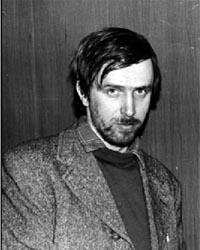 Первые записи альбомов рок-групп осуществил Андрей Тропилло, работавший в ленинградском дворце пионеров в кружке аудиозаписи: днём там занимались школьники, а по вечерам на аппаратуре бесплатно записывались альбомы рок-музыкантов.Термин «рок» в применении к музыкальной культуре в СССР долгое время не употреблялся, поэтому первые рок-группы обозначались аббревиатурой ВИА (вокально-инструментальный ансамбль). Лишь в 1980 году официальные власти признали, что борьбу с рок-культурой вести бесполезно, и тогда же в Москве появился первый рок-клуб, а в Тбилиси прошёл первый в стране рок-фестиваль под официальным названием «Весенние ритмы». Группа "Машина времени"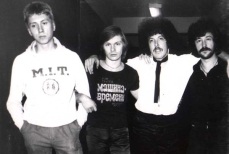      Зарождение рок-поэзии связывают с именем заслуженного артиста России А.    Макаревича (род. 1953  ), который в 1969 году, будучи учеником 19-й московской школы и увлечённым «битломаном», создал группу «Машина времени», существующую по сей день. В 1974 лидер группы был отчислен из МАРХИ за занятия рок-музыкой, но впоследствии восстановился и закончил институт по специальности «Архитектор и художник-график». В 1979 группа «Машина времени» получила официальный статус и в 1980 завоевала первое место на первом всесоюзном рок-фестивале в Тбилиси.   Отличительной чертой творчества Макаревича является сочетание ритмов рок-музыки и мотивов бардовской песни, его иногда называют рок-бардом.    Макаревич часто выступает перед зрителями только с гитарой, без сопровождения группы. Его песни – преимущественно общефилософские по тематике («Костёр», «Вагонные споры», «Но зовёт нас путь», «Бег по кругу»), хотя иногда, по его собственным словам, в песнях пытаются отыскать политический подтекст: «Марионетки», «Поворот», «Не стоит прогибаться под изменчивый мир». Лирика Макаревича носит  вневременной» характер,      а лирический герой – философствующий, немного уставший от жизни интеллигент.   Автор использует язык аллегорий, «эзопов язык», поэтому некоторые его песни тяготеют к жанру басни, дидактической притчи.Борис Гребенщиков (БГ)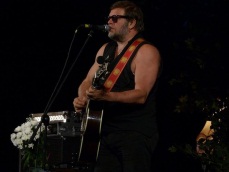      Вторым «дедушкой» русского рока является Б.  Б.  Гребенщиков (род. 1953), известный также под аббревиатурой БГ, основатель и лидер ленинградской   рок-группы «Аквариум», основанной в 1971 году. Название группы символизировало наличие для рок-музыкантов особого мира, отделённого от всех невидимой, но непреодолимой гранью. Гребенщиков является также создателем первого рок-журнала «Рокси», печатавшегося на пишущей машинке под копирку и впоследствии официально запрещённого.Первые альбомы группы «Искушение святого Аквариума», «С той стороны зеркального стекла», «Все братья – сёстры» (все вышли в 70-е годы) получили распространение исключительно в «самиздате». Группа в 1970-е годы выступала нелегально, но в 1980 году всё же получила приглашение на рок-фестиваль в Тбилиси. Будучи склонным к эксцентрике, Гребенщиков вместе со своими музыкантами устроил на сцене довольно смелое шоу, в котором увидели непристойные намёки. После этого выступления Гребенщиков, официально числившийся учёным-математиком в НИИ социологии, был уволен с работы, а группа «Аквариум» стала официально запрещённой. Лишь в годы перестройки о Гребенщикове стала писать пресса, а сам он снялся в 1987-1989 годах в фильмах «Асса» и «Чёрная роза – эмблема печали, красная роза – эмблема любви».Альбомы конца 1980-х и 1990-х годов «Равноденствие», «RadioSilence», «Русский альбом», «Любимые песни Рамзеса Четвёртого», «Снежный лев» выходили уже официально, большими тиражами, а выступления БГ проходили не только на всех площадках СССР-СНГ, но и на телевидении. Поэзия Гребенщикова подчёркнуто неформальна, сложна для восприятия и понимания. В отличие от Макаревича с его хорошим литературным языком и отсутствием штампов, Гребенщиков часто использует молодёжный жаргон, англицизмы.   Часто присутствуют образы мистических и религиозных учений («Город золотой»). Для ленинградского рока в целом характерна «герметичность» художественного мира: лирический герой замкнут в себе и о внешнем мире вспоминает лишь тогда, когда этот мир вмешивается в его внутреннее состояние, навязывает себя герою. Поэтому позиция героя Гребенщикова по отношению к внешнему миру – пассивно-оборонительная. Бунтарство в рок-поэзии Гребенщикова – это стремление не изменить или разрушить устоявшийся порядок вещей, а создать свой собственный. Таким образом, если поэзия Макаревича мотивно близка идеям романтизма, то поэзия Гребенщикова – идеям символизма.Виктор Цой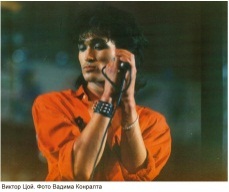     Среди ленинградских рок-музыкантов особо выделяется В.     Цой (1962-    1990),    автор более 300 песен, основатель рок-группы «Кино» (первоначальное название «Гарин и гиперболоиды»), просуществовавшей с 1981 по 1990 годы. За это время было записано девять альбомов, среди которых особую популярность завоевали те, которые появились в последние три года жизни Виктора Цоя: «Группа крови», «Звезда по имени Солнце» и «Чёрный альбом». Сам Цой снялся в нескольких фильмах. В фильме «Игла» он выступил в роли героя, в одиночку борющегося со злом, но побеждающего. В финале фильма «Асса» он снялся в роли самого себя, исполнив песню «Мы ждём перемен», воспринимавшуюся тогда как гимн перестройки. Кроме того, песни Цоя звучат в восемнадцати советских и российских фильмах.Глубинный смысл творчеству Цоя придала его неожиданная смерть: он погиб в автокатастрофе 15 августа 1990 года в Латвии в возрасте 28 лет. Смерть Цоя создала особый культ бессмертного поэта и композитора («Цой жив»), а его песни и роли в кино приобрели трагический смысловой подтекст. В его творчестве преобладает тема одиночества, непонятости – одна из самых главных в рок-поэзии вообще. Герой Цоя – бунтарь, который принципиально одинок. Это не интеллигент-эскапист, как у Макаревича или Гребенщикова, а едва повзрослевший подросток. Мотив войны и смерти, звучащий во многих песнях («Легенда», Странная сказка», «Группа крови», «Звезда по имени Солнце»), связан с попыткой бросить вызов миру, уйти из него в бессмертие. В. Цой на сегодняшний день – самый известный и популярный рок-поэт, чьи песни знают даже те, кто родился спустя годы после трагической гибели музыканта.Юрий Шевчук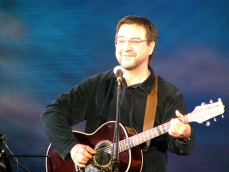      Ещё один яркий представитель ленинградского рока – лидер группы «ДДТ», народный артист Башкирии Ю.   Шевчук (род. 1963 ).  Он   получил известность в 70-е годы как поэт-песенник. В 1980 году Шевчук создал  рок-группу «ДДТ», название которой происходит от названия порошка для борьбы с вредными насекомыми (дихлор-дифенил-трихлорэтан). Первоначально музыканты исполняли песни западных рок-групп, но записали в качестве эксперимента первый альбом из семи песен на русском языке. В 1982 году группа «ДДТ» победила во всесоюзном конкурсе молодых исполнителей «Золотой камертон». Ю.  Шевчуку предложили запись пластинки на фирме «Мелодия», но в качестве условия потребовали исполнение не только своих песен, но и песен советских композиторов. Шевчук от этого отказался и вместе с группой ушёл в «подполье», занимаясь несколько лет только нелегальными выступлениями.В 1986 году вместе с семьёй Юрий Шевчук переезжает в Ленинград  и   вступает в ленинградский рок-клуб. Группа приобретает нарастающую популярность, выступает на больших концертных площадках и по ТВ. На сегодняшний день группа выпустила 24 альбома, самые известные среди которых «Время», «Оттепель», «Я получил эту роль», «Актриса Весна», «Чёрный пёс Петербург», «Это всё…», «Рождённый в СССР», «Мир номер ноль». Лидер группы снялся в шестнадцати фильмах («Рок», «Духов день», «Лимита», «Вовочка» и др.), а песни Шевчука звучат в 21 фильме («Дальнобойщики», «Господа офицеры», «Вовочка», «Азазель», «Generation П» и др.).Ю.  Шевчук – один из лучших рок-поэтов, чьи тексты отличаются качественной поэтической отделкой, богатым метафорическим языком, необычной образностью, социально-философским пафосом. Лирика  его текстов очень разнообразна: общественно-политическая, философская, религиозная, любовная, военная.Группа "Наутилус Помпилиус"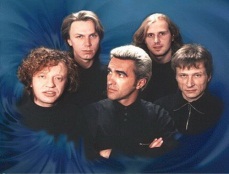       Заметную роль в советской рок-культуре сыграл и свердловский рок. Лучшей свердловской группой считается «Наутилус Помпилиус», лидер которой – выпускник Свердловского архитектурного института, композитор и поэт В.   Бутусов (род. в 1961).       Автор большинства текстов –   И.   Кормильцев (1959-2007). Группа появилась в 1982 году в г. Свердловске   и просуществовала до 1997 года. В комментарии к одному из первых альбомов название группы объяснялось так: «Группа названа в честь голожаберного моллюска, который от природы красив и обаятелен». Всесоюзную известность группа получила после выхода в 1986 году альбома «Разлука» и закрепила популярность в 1989 году альбомом «Князь тишины», куда вошли лучшие песни на стихи Кормильцева: «Скованные одной цепью», «Шар цвета хаки», «Последнее письмо (Гудбай, Америка!)», «Я хочу быть с тобой». В отличие от других рок-групп, создавших всё лучшее в 1980-е годы, Бутусов сумел достичь огромного творческого успеха и в 1990-е, выпустив альбомы «Чужая земля» (хит – «Прогулки по воде (Апостол Андрей)»), «Титаник» (хиты – «Тутанхамон» и «Зверь») и последний успешный альбом, вышедший в 1995 году, «Крылья» (хиты – «Крылья», «Дыхание» и «Человек на Луне»).Песни В.  Бутусова на стихи И.  Кормильцева носят преимущественно общефилософский характер. Сам Бутусов называет их притчами с общечеловеческим смыслом. Хотя среди хитов 80-х есть и песни с подчёркнуто социально-политической подоплёкой: «Скованные одной цепью», «Хлоп-хлоп», «Шар цвета хаки».    Выполните работу в тетради, сфотографируйте ее и отправьте мне на электронную почту.        Тема нашего урока: проза В. Астафьева  (1 урок).  Для освоения данной темы вам необходимо  записать конспект.       Виктор Астафьев (1924-2001) принадлежит к   поколению людей, которое встретилось с войной.  Поэтому  военная тема стала болью многих произведений писателя.   Писатель прошел тяжелую жизненную школу: пережил голодное деревенское детство, раннее сиротство, пребывание в детском доме, школе фабрично-заводского обучения, был составителем поездов, воевал на фронте, имеет ранения и был демобилизован в 1945-ом году.          В 1959 - 61 вышли  в свет повести «Перевал», «Стародуб», «Звездопад», принесшие Астафьеву широкую известность и обозначившие ведущие темы его творчества: детство, природа и человек, война и любовь. Проявилась и принадлежность Астафьева к «лирической прозе» 60-х гг., со свойственной ей исповедальностью и автобиографичностью, а также связь с традициями   прозы И. Тургенева, С. Аксакова, К. Паустовского, М. Пришвина  Как отмечают в советском и зарубежном литературоведении, Астафьев «принадлежит к школе критического реализма в русской литературе… утверждает интуитивную, нерациональную связь человека с природным миром и отмечает нравственные и духовные потери, происходящие в случае разрыва этой связи». Многие критики отмечали продолжение традиций Ф. Достоевского в разработке «вечной темы» русской литературы - «преступление и наказание» - в повести Астафьева «Кража» (1961 - 65), открывшей еще одно проблемно-тематическое направление в творчестве писателя. На локальном, казалось бы, материале о судьбе советских сирот в заполярном детдоме в 1939, в период сталинских репрессий, поставлен вопрос о милосердии и сострадании к униженным и оскорбленным, о том, какой должна быть подлинно партийная власть в России.    В дальнейших произведениях: «Звездопад» (1960 - 1972),   «Пастух и пастушка» (1989) в полной мере проявились связь «деревенской прозы» с военной.   Усилия героев Астафьева  направлены не только на победу над врагом, но и на победу над разрушительным воздействием войны в собственных душах. Действующими лицами становятся «антагонистические» силы - любовь и война, а «пядь земли» вбирает огромные фронтовые пространства. Разоблачительный пафос Астафьева проявился в полной мере в цикле рассказов «Место действия» (1986), новеллах  «Жизнь прожить» (1985)  и   «Людочка» (1987), а также в романах «Печальный детектив», «Прокляты и убиты».        Многие писатели полагали, что все беды России проистекают из города. Их называли «почвенниками», и группировались они вокруг журналов «Молодая гвардия» и «Наш современник». Спор о «почве» и «асфальте» длился довольно долго, но, похоже, был исчерпан после публикации рассказа В.Астафьева «Людочка» (1989). Выросшая в деревне среди нищеты и пьянства, жестокости и безнравственности, героиня рассказа ищет спасения в городе. Став жертвой грубого насилия, в обстановке всеобщего распада, гниения и маразма Людочка кончает жизнь самоубийством. Так где же лучше? В деревне? В городе?      Астафьев - писатель, всегда совестливо откликающийся на самые больные вопросы времени. Его книги напоминают сконцентрированную боль человеческой души, и от повести к повести она становилась все трагичнее. В романе «Печальный детектив» изображен акт драмы о человеке. Астафьев передоверяет своему герою, милиционеру Леониду Сошнину, свои переживания за человека. Получив отставку по инвалидности, заработанной на службе, еще не старый герой, переквалифицируется в писателя. Перед его взором проходят различные картины провинциальной жизни города Вейска. Общая безрадостная картина жизни города - почти безнаказанное хулиганство, алкоголизм, бедность духовная и физическая, грязь, злоупотребления, произвол - все это написано серыми, мрачными красками. Сошнин - диагност нравственного разложения общества, нарушения всех связей между людьми, между поколениями, между человеком и природой. Задумываясь о проблемах и пороках общества, думая, как их исправить, такой герой начинает с себя. В.Астафьев писал: «Всегда надо начинать с себя, тогда дойдешь до общего, до общегосударственных, до общечеловеческих проблем».     Сельская тема  у него с экологическими проблемами.  Привлекает внимание его натурфилософский роман  «Царь-рыба» (1972 - 1975). Люди у Астафьева не делятся на городских и деревенских. Он различает их по отношению к природе. Дикой представляется писателю мысль о покорении природы, о ее враждебности людям.  Астафьев находится на уровне современных представлений о человеке как органическом порождении и части космоса, требует от человека разумного отношения к природе. Перо писателя обретает несвойственные ему сатирические краски, когда он пишет о браконьерах - сельских ли, городских ли. Для него слово «браконьер» символизирует потребительское, грабительское и, следовательно, недопустимое отношение к окружающему миру. Изображению природы в романе присущ антропоморфизм. Природа - жива и одухотворена, наделена нравственно-карающей силой, она способна не только защищаться, но и нести возмездие.  Карающая сила распространяется не только на отдельных героев. Нарушение равновесия несет угрозу всему человечеству, если оно не образумится в своей намеренной или вынужденной жестокости.      Много лет Астафьев работает над своей главной книгой - «Последний поклон». «Последний поклон» стоит в ряду произведений   лирико-биографической прозы.  Композиционно произведение состоит из десятка самостоятельных рассказов, связанных друг с другом.  Повесть начинается воспоминанием о первых проблесках детского сознания, начинающего воспринимать мир, и завершается возвращением героя с войны. Таким образом, центральной темой   является история формирования личности. Эта история раскрывается через внутреннюю жизнь юной взрослеющей души. Автор размышляет о любви, о добре, о духовных связях человека с родиной и землей. «Любить и страдать любовью - есть человеческое назначение», - к такому выводу приходит автор в результате своих размышлений.         В последнем романе «Прокляты и убиты» Астафьев подводит художественный итог своим многолетним размышлениям о героизме, дегероизации и пацифизме, изображая войну с самой неприглядной стороны, состоящей не только из боев и подвигов, но и из тяжелой надсадной работы, невыносимых бытовых условий. Обращаясь к практически не исследованной теме штрафных лагерей, «подлого казарменного быта», он разоблачает изощренный механизм подавления и унижения человека, вплоть до полной нивелировки личности и физического уничтожения, вскрывает пороки тоталитарной системы, ставшие особенно явными в аномальной военной действительности.        Книги В. Астафьева очень популярны, они переведены на многие языки мира.         В период  самоизоляции используйте возможности Интернета и ближе познакомьтесь  с творчеством  А. Астафьева.         Три произведения писателя экранизированы («Звездопад», «Сюда не летали чайки» и «Таёжная повесть»). Советую Вам посмотреть эти замечательные фильмы.        Выполните работу в тетради, сфотографируйте ее и отправьте мне на электронную почту. Тема нашего урока: творчество Т. Кибирова  (1 урок).Для освоения данной темы вам необходимо  записать конспект.    Тиму́р Ю́рьевич Киби́ров родился 15 февраля 1955 года в осетинской семье. Отец — офицер советской армии. Мать — учительница в средней школе. Окончил историко-филологический факультет МОПИ.  В течение недолгого времени был главным редактором журнала «Пушкин» (1998), затем работал в телекомпании НТВ, был обозревателем радиостанции «Культура» (2004—2006). С 1997 года член редсовета журнала «Литературное обозрение».        Первый этап его творчества относится к эпохе Перестройки и включает в себя восемь книг стихов, опубликованных в сборнике «Сантименты» (1994 г.). Это период с 1986 по 1991 годы.  Второй этап   условно называют  постперестроечным, относя его начало к 1992 году. Он включает в себя одну книгу стихов «Парафразис» (1992-1996 гг.), которая представляет творческий период длиной в пять лет и является переходной в формальном и содержательном отношениях. Третий период, современный, включает в себя шесть книг стихов, от книги «Интимная лирика» (1997-1998 гг.) до книги «Шалтай-Болтай» (2002 г.).       Заслуженный деятель культуры Северной Осетии — Алании (2007).  Отмечен многочисленными отечественными и зарубежными премиями. Его поэзию относят к постмодернизму,  соц-арту и концептуализму. Для Кибирова характерно пересмешничество, пародия, самопародия, установка на скрытое и открытое цитирование как классической литературы, так и советских, идеологических или рекламных штампов.       Для поэтики раннего творчества поэта характерна    балладная  (повествовательная ) основа  сюжетов.  Кибиров  использует  позицию высказывания от первого лица, обеспечивающую искренность и исповедальность. Более того, эту интимность он усилил, реанимировав жанр дружеского послания.  Мир в творчестве Т. Кибирова представляется как «лежащий во зле», бессмысленности. Мир нуждается в спасении, а защита мира производится через защиту обыденного, простых событий, простой немудреной жизни. Таким образом, лирический герой Т. Кибирова видит в своем статусе «маленького человека» единственно верную позицию, так как именно «маленький человек», его «маленькая» жизнь в ее обыденности и повседневности – это и есть главный космический столп. Характерный для Т. Кибирова герой говорит из массы и зачастую от имени массы.  В творчестве Кибирова совпадение лирического героя и биографического автора по некоторым параметрам почти абсолютно.  Т. Кибиров подробнейшим образом описывает самый повседневный быт, те реалии эпохи, которые для его героя становятся жизнеобразующими элементами. Однако я лирического героя Кибирова, перерастает в мы.     Для его  текстов, описывающих жизнь и состояние лирического героя в контексте эпохи, характерно особое построение: многие из них не имеют ни сюжета (балладного или какого-либо иного), ни, казалось бы, четкой, окончательной композиции. Они построены на практически  неоткомментированном  перечислении реалий времени.          Инакомыслие героя Кибирова проистекает из убежденности, что, хотя все люди, по большому счету, созданы природой и культурой на один манер, каждый имеет право на собственный мир, формируемый личным выбором. Кибировский герой при этом не участвует в борьбе с общественной системой, так как не считает себя ее пленником. Он как бы одновременно и изнутри, и со стороны наблюдает за ее изменениями, о чем-то ностальгирует, над чем-то иронизирует.  И в этой-то теме – и личной, и мелкой! –кручусь я опять и опять!Кручусь поэтической Белкой и Стрелкой,покуда сограждане спят.Кручусь Терешковой, «Союз-Аполлоном»над круглой советской землей,с последним на «Русскую водку» талономкружусь над забытой страной!«Чому я ни сокил?» – поют в Шепетовке,плывет «Сулико» над Курой,и пляшут чеченцы на пальчиках ловко,и слезы в глазах Родниной!И далее:Задравши штаны, выбираю я «Пепси»,но в сердце – «Дюшес» и «Ситро»,пивнуха у фабрики имени Лепсе,«Агдам» под конфетку «Цитрон»!Люблю ли я это? Не знаю. Конечно.Конечно же нет! Но опятьлиризм КВН-овский и КГБ-шныйтуманит слезою мой взгляд!Чому ж я ни сокил? Тому ж я не сокол,что каркаю ночь напролет,что плачу и прячусь от бури высокой…А впрочем, и это пройдет. («Меж тем отцвели хризантемы…»)       Оставаясь «маленьким», герой Т. Кибирова часто вещает с трибуны пушкинско-евтушенковского Пророка. Контрастное сочетание разных дискурсивных пластов в кибировских текстах обеспечила ирония. Наиболее часто Т. Кибиров использует гибридно-цитатный «метод», вновь и вновь пародируя известные строки и образы классиков – от Пушкина и Лермонтова, Тютчева и Некрасова до Брюсова, Маяковского, Мандельштама и др. Вот лишь некоторые примеры иронической «перелицовки» классических цитат, спроецированных и на наше время: «То домового мы хороним, / то ведьму замуж выдаём», «Хорошо бы / крышкой гроба принакрыться и уснуть. / Хорошо бы. / Только чтобы / воздымалась тихо грудь»; «Юноша бледный, в печать выходящий, / дать я хочу тебе два-три совета»; «Под собою почуяв страну, / мы идем потихоньку ко дну». Вариативность включения пушкинского подтекста в стихи Кибирова воистину впечатляет.       Многие циклы и сборники Кибирова формируются путем активного использования   эпиграфов. Так, в частности, сделан сборник 1990-го года «Послания Ленке и другие сочинения». Все стихотворения сборника предваряются эпиграфами из пушкинских «Повестей Белкина» (преимущественно из «Капитанской дочки»), при этом они в целом являют собой последовательное рассуждение о судьбах России и о состоянии российской культуры на рубеже 20-21 столетий. Часто  можно наблюдать в стихотворениях Т. Кибирова переработку пушкинских тем и сюжетов. Это, конечно же, переработка постмодернистского типа, то есть, в первую очередь, ироническая. Пример: «Все мое», – сказала скука.«Все мое», – ответил страх.«Все возьму», – сказала скука.«Нет, не все», – ответил страх.Эта переделка пушкинского разговора золота и булата, но в конце первого же четверостишья она меняет тональность. Дальнейший диалог скуки и страха приводит их к консенсусу и признанию того, что мир вокруг – ничто, а поэтому и спорить не о чем:Ах, какое ничего – Нет пощады от него.Ну а коли нет пощады –Так и рыпаться не надо     В ряде кибировских стихотворений даются аллюзии на пушкинского «Пророка» и некоторые другие стихи Пушкина, в центре внимания которых стоят   темы поэта, поэзии, творчества. По большей части Кибиров это делает с применением той же горькой иронии, при этом понятие «творчество» соотносится у него с понятием «товар», миссия поэта низводится до сомнительного статуса обслуживающего общество потребителей полубалаганного действия:Нет денег ни хрена! Товар, производимыйв восторгах сладостных, в тоске неизъяснимой,рифмованных словес заветные столбцывсе падают в цене, и книгопродавцыс поэтом разговор уже не затевают («Игорю Померанцеву.Летние размышления о судьбах изящной словесности»);Лира, лира моя, бас-гитара.Аполлонишка, сукин ты сын! («Литературная секция»). Пророки, с точки зрения лирического героя Кибирова, в современном мире никем не будут услышаны, их даже не станут изгонять, как у Лермонтова в одноименном стихотворении, они просто не состоятся за   ненадобностью. Поэтому рождается следующее антиподное «Пророку» Пушкина стихотворение;   Юноша бледный, в печать выходящий.Дать я хочу тебе два-три совета.Первое дело – живи настоящим,ты не пророк, заруби себе это.И поклоняться Искусству не надо.Это уж вовсе последнее дело!Экзюпери и Батая с де Садом,перечитав, можешь выбросить смело. Смешение цитат и аллюзий, постановка в один литературный ряд разновеликих и разноликих авторов – это традиция постмодернизма; горько-ироническая «подстежка» классических текстов о миссии поэта – характерное для Кибирова рубежа веков явление. При этом Россию его лирический герой любит не меньше Пушкина, и именно творчеством она для него освещена и потому дорога. Пушкин во многих случаях становится в кибировских стихах одним из важнейших в ряду прочих оправданий России и самого лирического героя Кибирова:Это Родина. Онанеказиста, грязновата,в отдаленье от Арбатаразвалилась и лежит,чушь и ересь городит.Так себе страна. Однакоздесь вольготно петь и плакать,сочинять и хохотать,музам горестным внимать,ждать и веровать, посколькуЗдесь лежала треуголкаИ какой-то том Парни .В более позднем стихотворении эта мысль высказывается еще определеннее:Эфир струит поток цитат,Ведущий чушь несет,Поскольку двести лет назадРодилось наше все!«Неужто все?!» – безумец рек.Но я ответил: «Да!»«Навек?» – «Как минимум – навек,Но лучше бы на два».Архивны юноши кривятБрезгливые уста,Уже два века норовятСместить его с поста.Мне ж Мандельштам нейдет на умИ Бродский нехорош,Лишь он моих властитель думИ чувствований тож.Пусть он не написал «Муму»,Пускай промазал он,И все же памятник емуНад нами вознесен!Оспорить трудно дурака,А убедить нельзя…Но славен будет он, покаЖиву хотя бы я.  Кибировым перерабатываются в ироническом ключе другие пушкинские темы и сюжеты. Например, тема любви   решается прямо противоположно, ставя кибировского лирического героя на пушкинский уровень только накалом страстей:Я Вас любил. Люблю. И буду впредь.Не дай Вам бог любимой быть другими!Часто Кибиров допускает напрямую стебушную цитацию разнообразных поэтов, в том числе – и Пушкина, когда берется конкретное стихотворение, почти дословно цитируется, но смысл его оказывается совершенно перевернут за счет специально извращаемых его вставок. Иногда ничего практически не меняется, кроме одной-единственной буковки, но получается, например, следующее:«Ты, Моцарт, – лох, и сам того не знаешь!». Далее в стихотворении идет цитация похожим образом измененных пушкинских строк из разных мест, что вместе приводит к ироническому изменению облика Моцарта из «Маленьких трагедий». Из страдающего гения он превращен в гения довольно злого из-за обреченности на одиночество. Это наводит на мысль, что в наши времена злодейство и гений уже совместимы. Когда же текст «переливается» в современность, Кибиров избирает стиль блатной дворовой песни, почти шансона.       Тимура Кибирова обоснованно называют «классиком» отечественного постмодернизма. Его тексты изобилуют примерами использования данного специфического стиля письма.         Со второй половины 1990-х  Т. Кибиров  отошел от актуальной гражданской тематики. В его поэзии и прозе стали актуальны евангельские темы.      Выполните работу в тетради, сфотографируйте ее и отправьте мне на электронную почту.        В период  самоизоляции используйте возможности Интернета и ближе познакомьтесь  с творчеством  Т. Кибирова.      Рекомендуемая литература: . Литература: учебник для учреждений нач. и сред. проф. Образования : в 2 ч. Ч. 2 /Г.А. Обернихиной. –М.   : Издательский центр «Академия», 2018.—400 с., илл.https://obuchalka.org/2016111791792/literatura-chast-2-obernihina-g-a-2012.html                  С уважением Танчик Е. А.